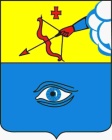 ПОСТАНОВЛЕНИЕ25.09.2019                                                                                                           №  17/61г. ГлазовОб участии во Всеросийском конкурсе малых городов и исторических поселенийВ целях повышения уровня благоустройства муниципального образования «Город Глазов», создания комфортной городской среды для мест массового отдыха населения города Глазова, в соответствии с Федеральным законом от 06.10.2003 № 131-ФЗ «Об общих принципах организации местного самоуправления в Российской Федерации», руководствуясь Уставом муниципального образования «Город Глазов»,П О С Т А Н О В Л Я Ю:1. Принять участие во Всероссийском конкурсе малых городов и исторических поселений (далее Конкурс).2. Установить срок приема предложений от населения, проживающего на территории города Глазова по общественной территории (общественным территориям), на которой будет реализовываться проект создания комфортной городской среды (далее Предложение), в течение 15 календарных дней со дня опубликования настоящего постановления на официальном сайте муниципального образования «Город Глазов» в информационно-телекоммуникационной сети «Интернет».3. Определить пункт сбора Предложений: управление жилищно-коммунального хозяйства Администрации города Глазова (город Глазов, ул.Динамо, д.6, кааб.121) в рабочее время с 8.00 часов до 17.00 часов (перерыв с 12.00 до 13.00 часов). 4.   Настоящее постановление подлежит официальному опубликованию.5. Контроль за исполнением настоящего постановления возложить на заместителя Главы Администрации города Глазова по вопросам строительства, архитектуры и жилищно-коммунального хозяйства С.К.Блинова.Администрация муниципального образования «Город Глазов» (Администрация города Глазова) «Глазкар» муниципал кылдытэтлэн Администрациез(Глазкарлэн Администрациез)Глава города ГлазоваС.Н. Коновалов